ФГБОУ ВО «ТАМБОВСКИЙ ГОСУДАРСТВЕННЫЙ ТЕХНИЧЕСКИЙ УНИВЕРСИТЕТ»
МНОГОПРОФИЛЬНЫЙ КОЛЛЕДЖ ТГТУ «СТАРИННЫЕ УСАДЬБЫ ТАМБОВСКОЙ ОБЛАСТИ: ПРОШЛОЕ И НАСТОЯЩЕЕ»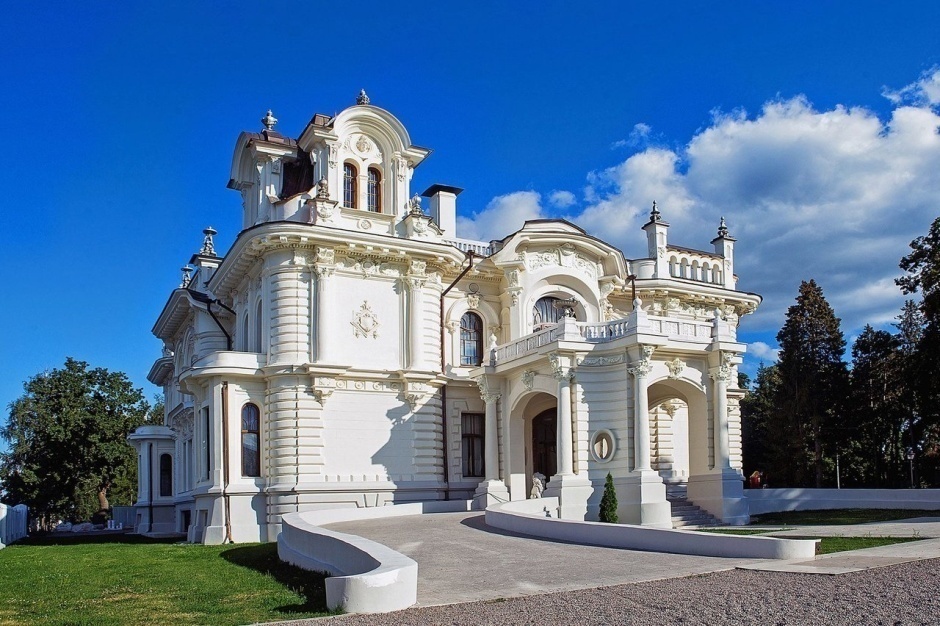 КРАЕВЕДЧЕСКОЕ ИССЛЕДОВАНИЕ2024Место проведения: Многопрофильный колледж ТГТУКраеведческое исследование«Старинные усадьбы Тамбовской области: прошлое и настоящее»Модератор: Антимонов Михаил Юрьевич - кандидат исторических наук, доцент.Жюри: преподаватель Антимонов М.Ю., преподаватель Константинова Екатерина Сергеевна, студентка группы КСТ221 Каширова  КсенияТемы для  обсуждения и дискуссии:1. «Усадьба Асеевых в г. Тамбове» Воропаева А.А. Студентка группы КИБ2312. «Усадьба Загряжских-Строгановых» Дмитриев Д.С.  Студент группы КСП2313. «Мара - усадьба Боратынских» Стукалин А.С. студент группы КСП2314. «Усадьба в Новотомниково Воронцовых-Дашковых» Ярмизина Я.А. Студентка группы КЭБ2315. «Усадьба Ф.Н. Плевако в с. Вишнёвое» Репина С.А. Студентка группы КСП2316. «Усадьба Чичериных - Караул» Бетин А. Студент группы КРС2317. «Усадьба помещика Снежкова» Осетров И.С. Студент группы КСП231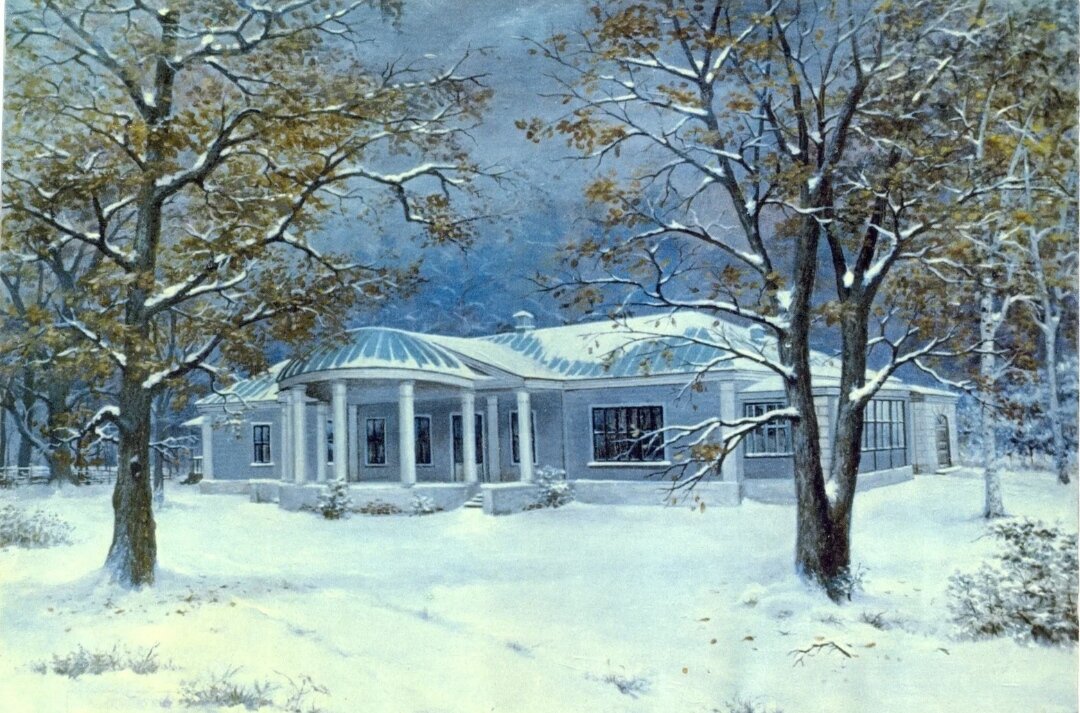 Спасибо за внимание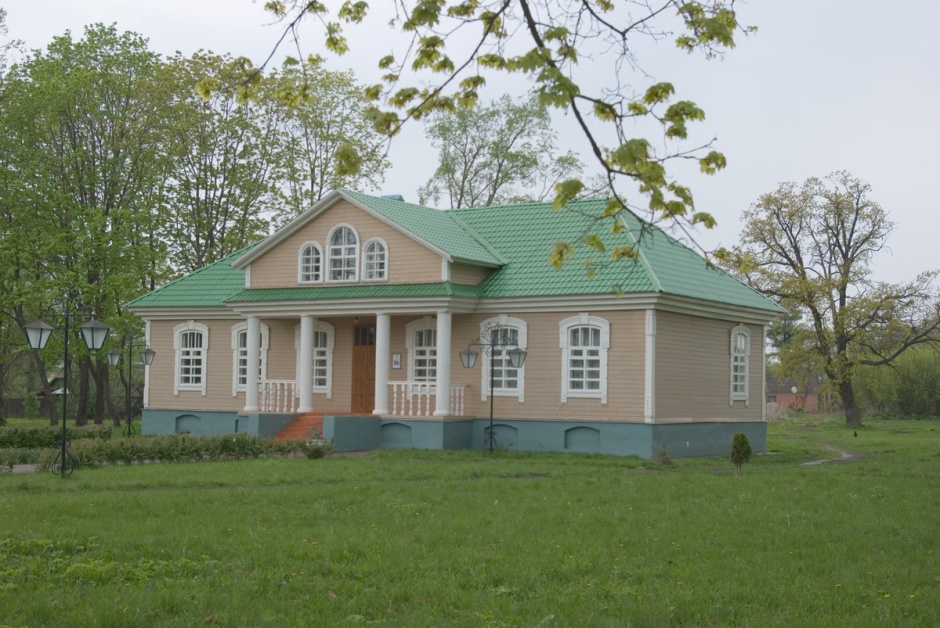 